VSTUPNÍ ČÁSTNázev komplexní úlohy/projektuTřecí vozidlové spojkyKód úlohy23-u-3/AA43Využitelnost komplexní úlohyKategorie dosaženého vzděláníH (EQF úroveň 3)L0 (EQF úroveň 4)M (EQF úroveň 4)Skupiny oborů23 - Strojírenství a strojírenská výroba26 - Elektrotechnika, telekomunikační a výpočetní technika37 - Doprava a spoje39 - Speciální a interdisciplinární obory41 - Zemědělství a lesnictvíVazba na vzdělávací modul(y)ŠkolaIntegrovaná střední škola, Vysoké nad Jizerou, Dr. Farského 300, příspěvková organizace, Dr. Karla Farského, Vysoké nad JizerouKlíčové kompetenceDatum vytvoření15. 01. 2019 18:40Délka/časová náročnost - Odborné vzdělávání8Délka/časová náročnost - Všeobecné vzděláváníPoznámka k délce úlohyRočník(y)2. ročníkŘešení úlohyindividuální, skupinovéDoporučený počet žáků8Charakteristika/anotaceCílem komplexní úlohy je seznámit žáka s účelem vozidlových spojek a s možnostmi jejich využití. Žák je seznámen s principem činnosti třecích spojek, s různými variantami jejich konstrukčních provedení a se způsoby ovládání. Získané znalosti jsou ověřeny vypracováním pracovního listu (optimálně ve skupině max 8mi žáků) a následnou prezentací závěrů skupiny. Každý žák následně vypracuje závěrečný klasifikační test.JÁDRO ÚLOHYOčekávané výsledky učeníŽák:uvede možnosti využití vozidlových spojekurčí konstrukční variantu třecí spojky a popíše její konstrukcivysvětlí princip činnosti třecí spojkyuvede možné způsoby ovládání třecí spojkySpecifikace hlavních učebních činností žáků/aktivit projektu vč. doporučeného časového rozvrhuprezentace přednášejícího – 6 hodpracovní list + vyhodnocení – 1 hodklasifikační test – 1 hodMetodická doporučeníZpůsob realizaceteoretická frontální výuka formou prezentace v učebněskupinová tvorba pracovního listuindividuální vypracování klasifikačního testuPomůckyTechnické vybavení:Počítač se SW pro prohlížení powerpointových prezentací, dataprojektor.Učební pomůcky učitele:zadání pracovního listu - počet vyhotovení odpovídá počtu skupin žáků ve třídězadání klasifikačního testu – počet vyhotovení odpovídá počtu žáků ve tříděfunkční model třecí spojky (je-li k dispozici)Učební pomůcky pro žáka:psací potřeby, kalkulačkaVÝSTUPNÍ ČÁSTPopis a kvantifikace všech plánovaných výstupůskupinová tvorba pracovního listu a následná prezentace závěrů skupiny, vyhodnocení správnosti řešeníindividuální vypracování klasifikačního testu, vyhodnocení a oznámkováníKritéria hodnoceníVypracování úlohy a následné porovnání se správným řešením slouží především jako příprava žáků na klasifikační test a poskytuje přednášejícímu zpětnou vazbu o získaných znalostech žáků.Vypracování klasifikačního testu a splnění kritérií hodnocení je podmínkou pro úspěšné absolvování modulu. Kritéria hodnocení jsou následující:Bodová úspěšnost:    22 – 20 b   ......1                                   19 – 17 b ....... 2                                   16 – 13 b ……3                                   12 – 10 b .......4                                     9 –   0 b ……5Doporučená literaturaJÁN,ŽDÁNSKÝ,ČUPERA. Automobily 2  – Převody. 4. vydání. Brno: Avid, 2012. ISBN 978-80-87143-21-6GSCHEIDLE A KOL. Příručka pro automechanika. 1. vydání. Praha: Sobotáles, 2001. ISBN 80 -85920 – 76 - XPoznámkyKomplexní úloha je vázána na modul Převodové ústrojí 1 - vozidlové spojky Obsahové upřesněníOV RVP - Odborné vzdělávání ve vztahu k RVPPřílohyPracovni_list_1_treci_spojky.docxPracovni_list_1_reseni.docxKlasifikacni_test_1.docxKlasifikacni_test_1_reseni.docxVozidlove-spojky-ucel-konstrukce-revize.pptMateriál vznikl v rámci projektu Modernizace odborného vzdělávání (MOV), který byl spolufinancován z Evropských strukturálních a investičních fondů a jehož realizaci zajišťoval Národní pedagogický institut České republiky. Autorem materiálu a všech jeho částí, není-li uvedeno jinak, je Petr Holata. Creative Commons CC BY SA 4.0 – Uveďte původ – Zachovejte licenci 4.0 Mezinárodní.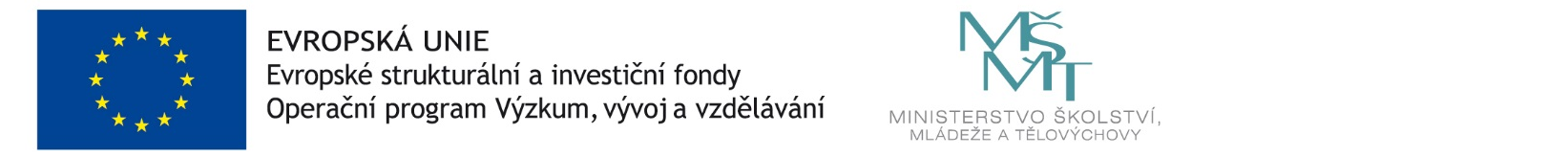 